Gute Laune mit GesangHerzliche Einladung zum offenen Singenan einem Donnerstag im Monat um 20 Uhr
im Gemeindehaus RohrbronnSonnenbergstraße 5Einfach singen, keine Vorkenntnisse erforderlich+ Bewirtung mit Getränken und Knabbersach+ Begleitung durch Joachim Kessler am Flügel= Gute Laune dank schöner Lieder!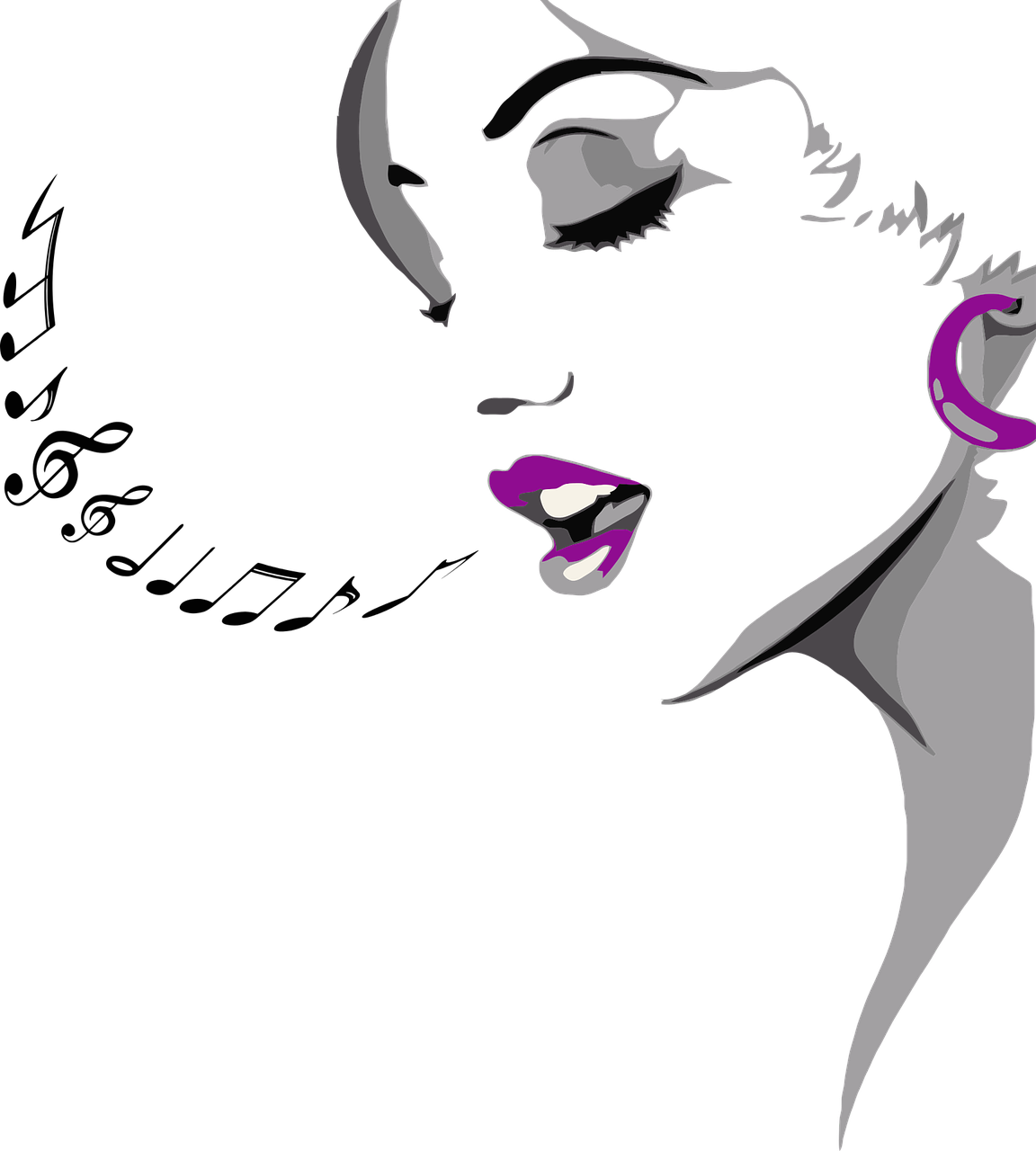 13. September18. Oktober29. NovemberAuf euch freut sich der Gesangverein Eintracht RohrbronnEintritt frei, Spenden willkommen